Муниципальное бюджетное дошкольное образовательное учреждение «Детский сад №12 с. Ногир».группы «Солнышко»Воспитатели :Сиукаева Галина ВладимировнаПервая квалификационная категория.2017-2018гг. Бестаева Зара Казбековна Первая квалификационная категория.2017-2018гг.Паспорт второй младшей группывключает следующую информацию:данные о программе образовательного процесса;о воспитателях;состав группы;режим дня;расписание ООД;предметно пространственная развивающая среда в младшей группе.Возрастные особенности детей 3-4 лет.Младший возраст - важнейший период в развитии дошкольника. Именно в это время происходит переход малыша к новым отношениям со взрослыми, сверстниками, с предметным миром.В раннем возрасте ребенок многому научился: он освоил ходьбу, разнообразные действия с предметами, у него успешно развивается понимание речи и активная речь, малыш получил ценный опыт эмоционального общения со взрослыми, почувствовал их заботу и поддержку. Всё это вызывает у него радостное ощущение роста своих возможностей и стремление к самостоятельности, к активному взаимодействию с окружающим миром.Психологи обращают внимание на «кризис трёх лет», когда младший дошкольник, ещё недавно такой покладистый, начинает проявлять нетерпимость к опеке взрослого, стремление настоять на своём требовании, упорство в осуществлении своих целей. Это свидетельствует о том, что прежний тип взаимоотношений взрослого и ребёнка должен быть изменен в направлении предоставления малышу большей самостоятельности и обогащения его деятельности новым содержанием.Важно понять, что характерное для ребёнка третьего года жизни требование «я - сам» прежде всего, отражает появление у него новой потребности в самостоятельных действиях, а не фактический уровень его возможностей. Поэтому задача взрослого - поддержать стремление к самостоятельности, не погасить его критикой неумелых действий ребенка, не подорвать веру ребенка в собственные силы, высказывая нетерпение по поводу его медленных и неумелых действий. Главное в работе с младшими дошкольниками состоит в том, чтобы помочь каждому ребенку заметить рост своих достижений, ощутить радость переживания успеха в деятельности.Стремление к самостоятельности формируется у младшего дошкольника в опыте сотрудничества со взрослыми. В совместной с ребёнком деятельности взрослый помогает освоить новые способы и приёмы действий, показывает пример поведения и отношения. Он постепенно расширяет область самостоятельных действий ребёнка с учётом его растущих возможностей и своей положительной оценкой усиливает стремление малыша добиться лучшего результата.Доверие и привязанность к воспитателю - необходимые условия хорошего самочувствия и развития ребенка в детском саду. Младший дошкольник особенно нуждается в материнской поддержке и заботе воспитателя. В течение дня педагог должен к каждому ребенку проявить свое доброе отношение: приласкать, назвать ласковым именем, погладить. Ощутив любовь воспитателя, младший дошкольник становится более общительным. Он с удовольствием подражает действиям взрослого, видит во взрослых неиссякаемый источник новых игр, действий с предметами.К концу младшего дошкольного возраста начинает активно проявляться потребность в познавательном общении со взрослыми, о чем свидетельствуют многочисленные вопросы, которые задают дети.Развитие самосознания и выделение образа «Я» стимулируют развитие личности и индивидуальности. Малыш начинает четко осознавать, кто он и какой он. Внутренний мир ребенка начинает наполняться противоречиями: он стремится к самостоятельности и в то же время не может справиться с задачей без помощи взрослого, он любит близких, они для него очень значимы, но он не может не злиться на них из-за ограничений свободы.По отношению к окружающим у ребёнка формируется собственная внутренняя позиция, которая характеризуется осознанием своего поведения и интересом к миру взрослых.Агрессивность и неутомимость малышей в этом возрасте проявляется в постоянной готовности к деятельности. Ребенок уже умеет гордиться успехами своих действий, умеет критически оценить результаты своего труда. Формируется способность к целеполаганию: более четко представить результат, сравнить с образцом, выделить отличия.В этом возрасте ребёнок может воспринимать предмет без попытки его обследования. Его восприятие приобретает способность более полно отражать окружающую действительность.На основе наглядно-действенного к 4-м годам начинает формироваться наглядно-образное мышление. Другими словами, происходит постепенный отрыв действий ребёнка от конкретного предмета, перенос ситуации в «как будто».Как и в раннем возрасте, в 3-4 года преобладает воссоздающее воображение, т. е. ребёнок способен лишь воссоздать образы, почерпнутые из сказок и рассказов взрослого. Большое значение в развитии воображения играет опыт и знания ребёнка, его кругозор. Для детей этого возраста характерно смешение элементов из различных источников, смешение реального и сказочного. Фантастические образы, возникающие у малыша, эмоционально насыщены и реальны для него.Память дошкольника 3-4-х лет непроизвольная, характеризуется образностью. Преобладает узнавание, а не запоминание. Хорошо запоминается только то, что было непосредственно связано с его деятельностью, было интересно и эмоционально окрашено. Тем не менее, то, что запомнилось, сохраняется надолго.Ребёнок не способен длительное время удерживать свое внимание на каком-то одном предмете, он быстро переключается с одной деятельности на другую.В эмоциональном плане сохраняются те же тенденции, что и на предыдущем этапе. Характерны резкие перепады настроения. Эмоциональное состояние продолжает зависеть от физического комфорта. На настроение начинают влиять взаимоотношения со сверстниками и взрослыми. Поэтому характеристики, которые ребенок дает другим людям, очень субъективны. Тем не менее, эмоционально здоровому дошкольнику присущ оптимизм.В 3-4 года дети начинают усваивать правила взаимоотношений в группе сверстников, а затем косвенно контролироваться взрослыми.К четырём годам рост ребёнка достигает 100-102 см. Вес детей в среднем 16-17 кг (между тремя и четырьмя годами прибавка в весе составляет 2 кг).Ребёнок трёх-четырёх лет уверенно ходит, координирует движения рук и ног при ходьбе, воспроизводит разнообразные другие движения. Он умеет правильно держать карандаш, проводит горизонтальные и вертикальные линии, осваивает изобразительные умения.Ребёнок владеет разнообразными действиями с предметами, хорошо ориентируется в различении таких форм, как круг, квадрат, треугольник, объединяет предметы по признаку формы, сравнивает их по размеру (по длине, ширине, высоте).Воспитатель позаботится о том, чтобы ваш ребёнок стал самостоятельным, общительным, любознательным, всесторонне развитым: Помогают воспитанникам расти и развиваться:Воспитатели:Сиукаева Галина Владимировна(первая квалификационная категория)Педагогический стаж работы: 43 г. Образование: ВысшееБестаева Зара Казбековна(первая квалификационная категория)Педагогический стаж работы: 43 г. Образование: Среднее специальноеПомощник воспитателя:Касаева Оксана Сергеевна Стаж работы: 10л.Список детейВ нашей группе воспитываются  ДВЕНАДЦАТЬ  шустрых мальчиков и   ПЯТЬ очаровательных девочек в возрасте от 3 до 4 лет. Все мы очень разные: веселые и грустные, спокойные и шумные, озорные и послушные. Любим играть и веселиться, лепить и рисовать, заниматься физкультурой, петь и танцевать. В группе детям уютно, комфортно и безопасно. Здесь каждый выберет себе игру или занятие по интересам!Наш возраст – возраст почемучек. Поддержать и направить детскую познавательную активность в нужное русло нам помогают обсуждения «на равных» детских вопросов и проблем, интересные занятия, выставки книг, иллюстраций, оригинальных предметов, коллекций, произведений искусства, совместных работ детей и взрослых по изобразительной деятельности и ручному труду.Наша задача – привить первые навыки активности и самостоятельности мышления, развить эмоциональную отзывчивость, сформировать навыки культурного поведения.В нашей группе дружные не только дети, но и их родители. Они принимают активное участие в тематических мероприятиях, в благоустройстве участка, помогают нам создавать комфортные условия для пребывания детей в детском саду.Список группыРежим дня в холодное время года(сентябрь – май)Основные виды организованнойобразовательной деятельности:Расписание организованной образовательной деятельностиОдно из важных условий воспитательно-образовательной работы в дошкольном учреждении – правильная организация предметно-развивающей среды.Среда развития ребѐнка в структуре ФГОС к общей образовательной программе ДОУ представляет собой комплекс материально-технических, санитарно - гигиенических, социально - бытовых, общественных, эргономических, эстетических, психолого-педагогических, духовных условий, обеспечивающих организацию жизни детей и взрослых в ДОУ.В соответствии с ФГОС, в ДОУ развивающая предметно – пространственная среда должна быть насыщенной, трансформируемой, полифункциональной, вариативной, доступной и безопасной. Что мы и пытаемся соблюдать: освобождая центральную часть группы, мы предоставляем условия для двигательной активности детей и возможности их выбора. Насыщенность среды групп соответствует возрастным особенностям детей, имеется разнообразие материалов, оборудования, инвентаря и обеспечивает детям игровую, познавательную, творческую, двигательную активность, в том числе развитие крупной и мелкой моторики.Правильно организованная предметная развивающая среда, направленная на личностно - ориентированное развитие ребѐнка, стимулирует общение, любознательность, способствует развитию таких качеств, как инициативность, самостоятельность, творчество.Предметная среда, организованная с учѐтом индивидуализации пространства жизни ребѐнка, отличается динамизмом. Дети чувствуют себя компетентными, ответственными и стараются максимально использовать свои возможности и навыки.У ребёнка дошкольного возраста есть три основные потребности ДВИЖЕНИЕ, ОБЩЕНИЕ, ПОЗНАНИЕ.Среда НАШЕЙ группы удовлетворяет эти потребности.Развивающая предметно-пространственная среда – это естественная, комфортная, уютная обстановка, рационально организационная и насыщенная разнообразными игровыми материалами.В группе оформлены игровые и предметные центры, имеется достаточное количество игрушек, дидактического материала, развивающих игр для самостоятельного, активного, целенаправленного действия детей во всехвидах деятельности: игровой, двигательной, изобразительной, театрализованной, конструктивной т.д.ФГОС ДО п.3 Требования к развивающей предметно-пространственной среде.3.3.1.Развивающая предметно-пространственная среда обеспечивает максимальную реализацию образовательного потенциала пространства группы, а также территории, прилегающей к организации или находящейся на небольшом удалении, приспособленной для реализации Программы (далее - участок), материалов, оборудования и инвентаря для развития детей дошкольного возраста в соответствии с особенностями каждого возрастного этапа, охраны и укрепления их здоровья, учёта особенностей и коррекции недостатков их развития.3.3.2. Развивающая предметно-пространственная среда должна обеспечивать возможность общения и совместной деятельности детей (в том числе детей разного возраста) и взрослых, двигательной активности детей, а также возможности для уединения.3.3.3. Развивающая предметно-пространственная среда должна обеспечивать:- реализацию различных образовательных программ;- учёт национально-культурных, климатических условий, в которых осуществляется образовательная деятельность;- учёт возрастных особенностей детей.3.3.4. Развивающая предметно-пространственная среда должна быть содержательно насыщенной, трансформируемой, полифункциональной, вариативной, доступной и безопасной.1) Насыщенность среды должна соответствовать возрастным возможностям детей и содержанию Программы.Образовательное пространство должно быть оснащено средствами обучения и воспитания (в том числе техническими), соответствующими материалами, в том числе расходным игровым, спортивным, оздоровительным оборудованием, инвентарём (в соответствии со спецификой Программы).Организация образовательного пространства и разнообразие материалов, оборудования и инвентаря (в здании и на участке) должны обеспечивать: - игровую, познавательную, исследовательскую и творческую активность всех воспитанников, экспериментирование с доступными детям материалами (в том числе с песком и водой); двигательную активность, в том числе развитие крупной и мелкой моторики, участие в подвижных играх и соревнованиях;- эмоциональное благополучие детей во взаимодействии с предметно-пространственным окружением; возможность самовыражения детей.Для детей младенческого и раннего возраста образовательное пространство должно предоставлять необходимые и достаточные возможности для движения, предметной и игровой деятельности с разными материалами.2) Трансформируемость пространства предполагает возможность изменений предметно-пространственной среды в зависимости от образовательной ситуации, в том числе от меняющихся интересов и возможностей детей;3) Полифункциональность материалов предполагает:возможность разнообразного использования различных составляющих предметной среды, например, детской мебели, матов, мягких модулей, ширм и т.д.; наличие в организации или группе полифункциональных (не обладающих жёстко закреплённым способом употребления) предметов, в том числе природных материалов, пригодных для использования в разных видах детской активности (в том числе в качестве предметов-заместителей в детской игре).4) Вариативность среды предполагает:- наличие в организации или группе различных пространств (для игры, конструирования, уединения и пр.), а также разнообразных материалов, игр, игрушек и оборудования, обеспечивающих свободный выбор детей;- периодическую сменяемость игрового материала, появление новых предметов, стимулирующих игровую, двигательную, познавательную и исследовательскую активность детей.5) Доступность среды предполагает:- доступность для воспитанников, в том числе детей с ограниченными возможностями здоровья и детей-инвалидов, всех помещений, где осуществляется образовательная деятельность;- свободный доступ детей, в том числе детей с ограниченными возможностями здоровья, к играм, игрушкам, материалам, пособиям, обеспечивающим все основные виды детской активности;- исправность и сохранность материалов и оборудования.Организация развивающейпредметно-пространственной среды во второй младшей группеФедеральный государственный стандарт дошкольного образования подразумевает создание благоприятных условий для развития детей в соответствии с их возрастными и индивидуальными особенностями и склонностями, развития способностей и творческого потенциала каждого ребенка как субъекта отношений с самим собой, другими детьми, взрослыми и миром при реализации основной общеобразовательной программы дошкольного образования.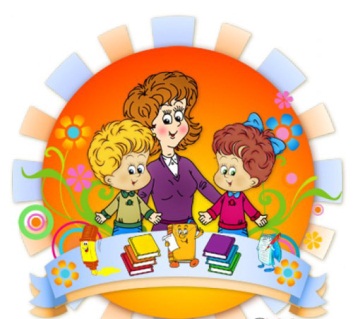 Развивающая предметно-пространственная среда дошкольной организации должна быть:содержательно-насыщенной, развивающей;трансформируемой;полифункциональной;вариативной;доступной;безопасной;здоровьесберегающей;эстетически-привлекательнойПриёмнаяИнформационный стенд о жизнедеятельности группы.Образовательная деятельность.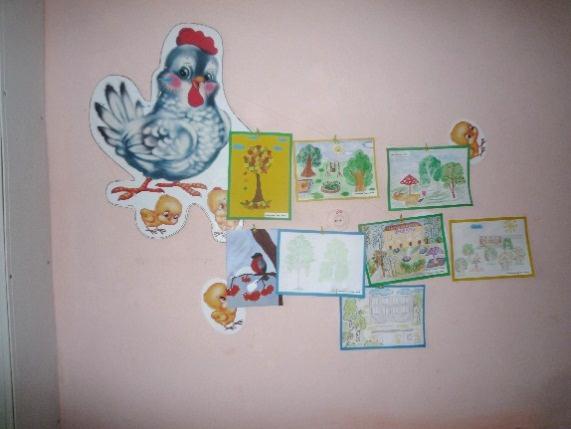 Режим дня.Меню.Информационная папка:Рекомендации родителям.Паспорт здоровьяОБЖШирма «Времена года».Стенд «Наше творчество».Объявления.Индивидуальные шкафчики для раздевания.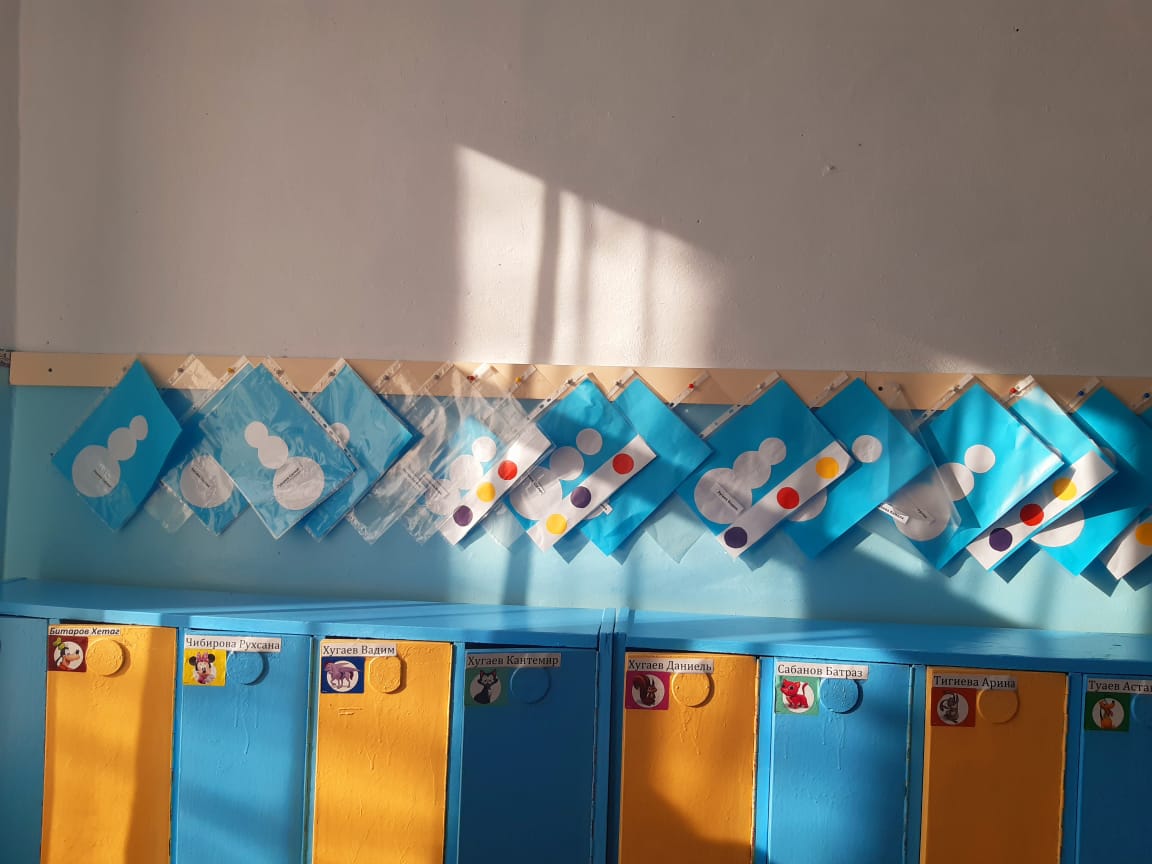 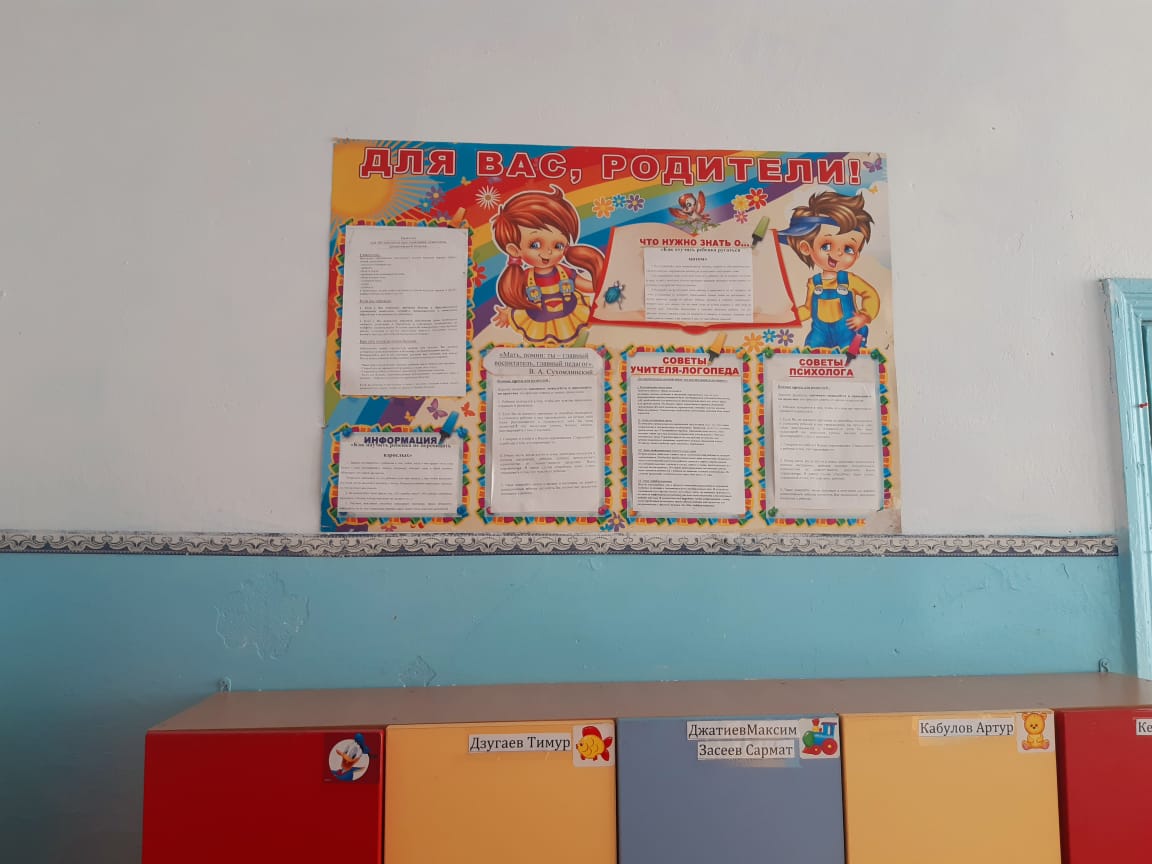 Физкультурно – оздоровительный центр«Здесь живет здоровье»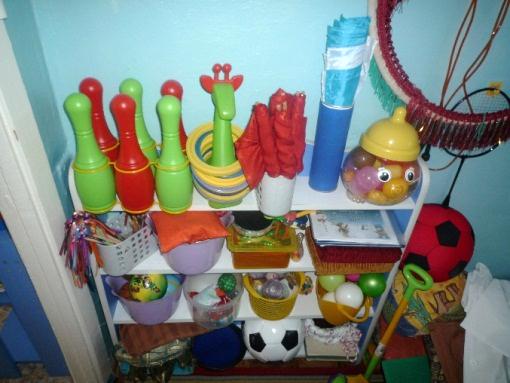 Маски для подвижных игр. Скакалки.Обручи.Мячи, мячи массажные.Мешочки с песком.КеглиГрупповая комната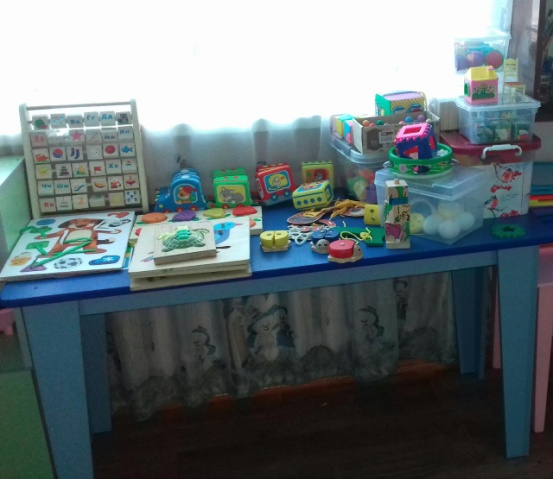 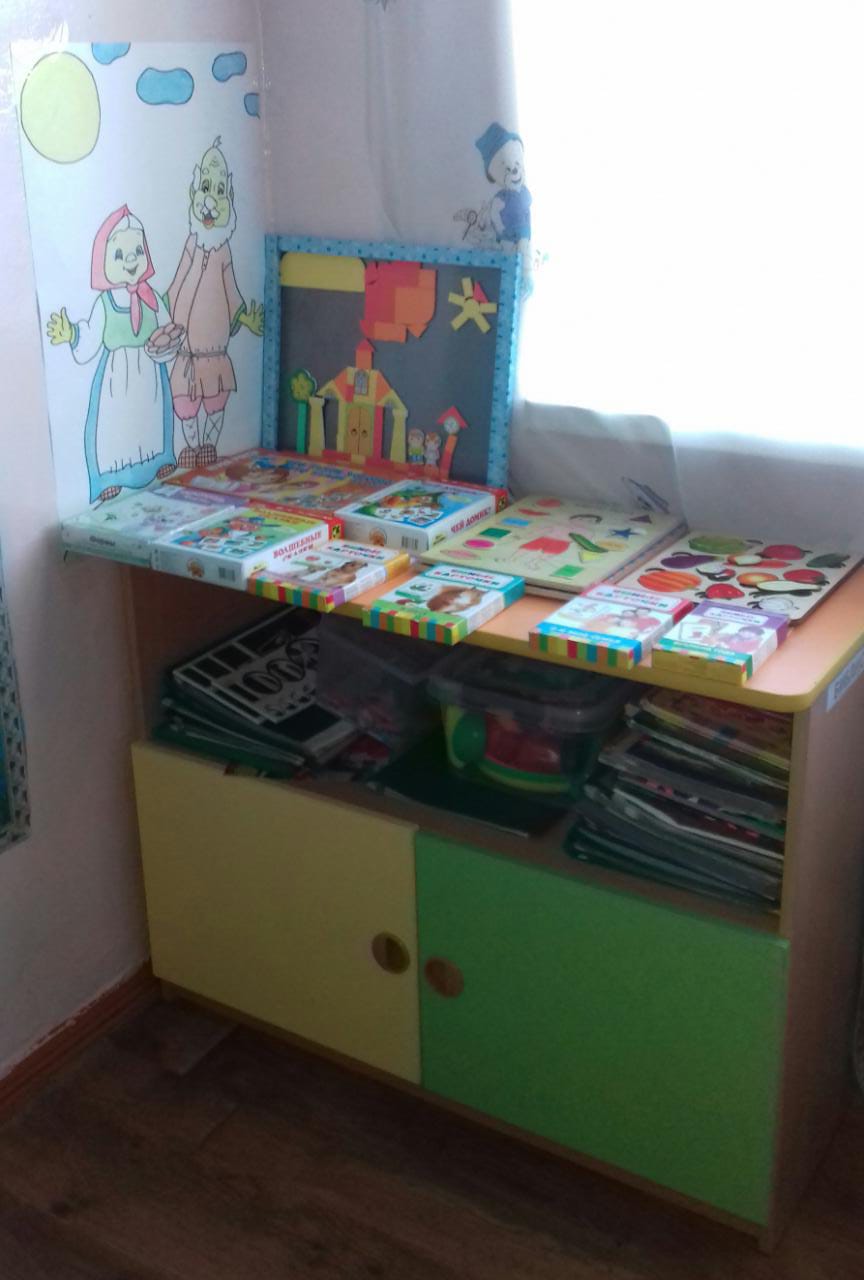 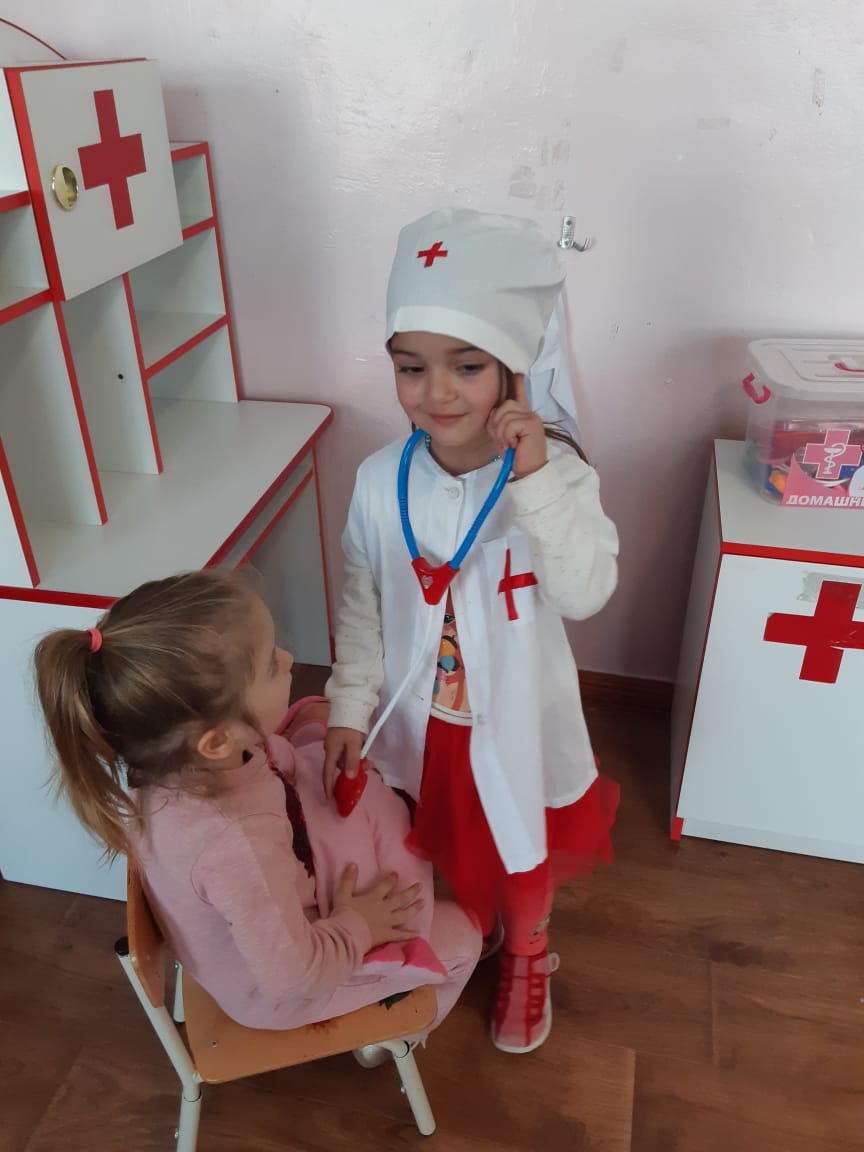 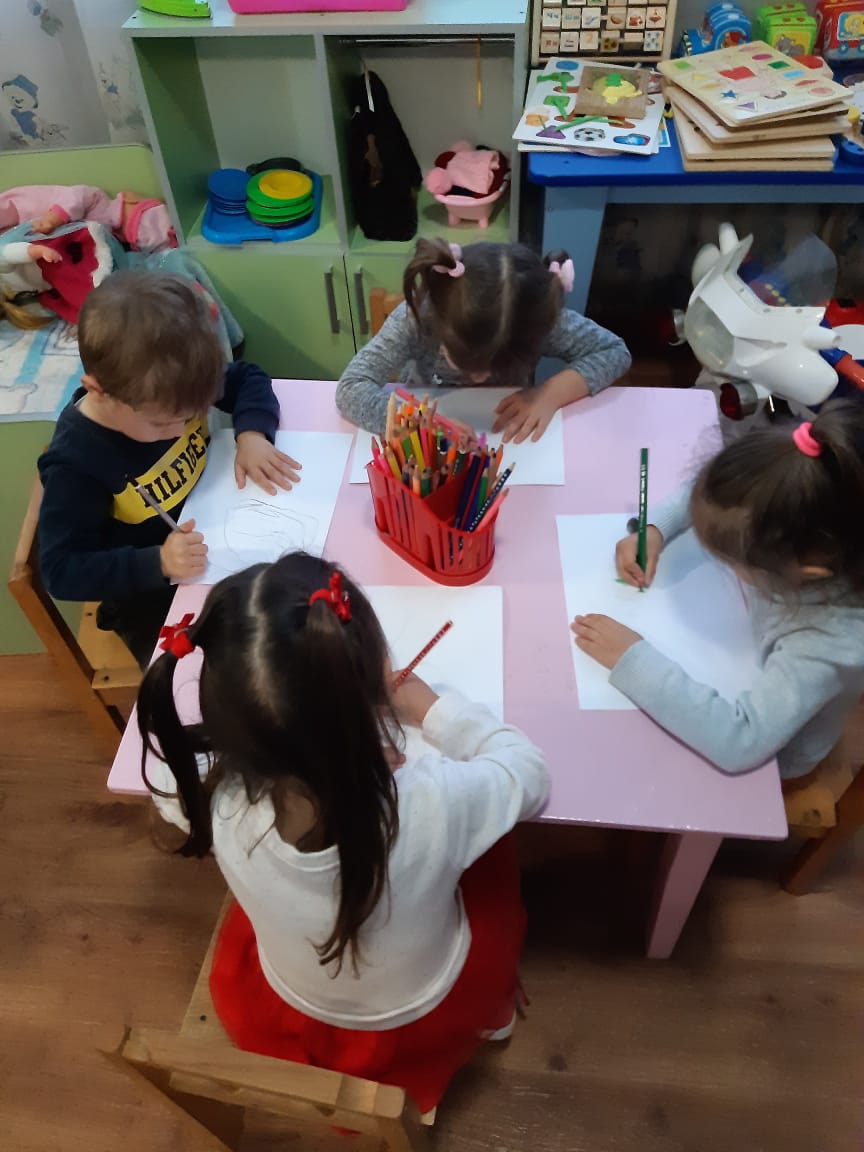 Уголок театральной деятельности (тумба с полками)Уголок для книгШкаф для сенсорного развития, дидактических и настольно – печатных игрТумба для строительно – конструктивных игрСтойка «Мы ремонтируем» Корзина для строительного материалаИгровая зона «Семья» (шкаф, стол, кресло)Игровая зона «Ряженье» (сундучок, зеркало, сумочки модниц)Игровая зона «Больница» (шкаф, диван)Уголок природы (стеллаж, тумба)Шкаф для непосредственно образовательной деятельности – 1 штЦентр познавательно – исследовательской деятельности (вода, песок)Диван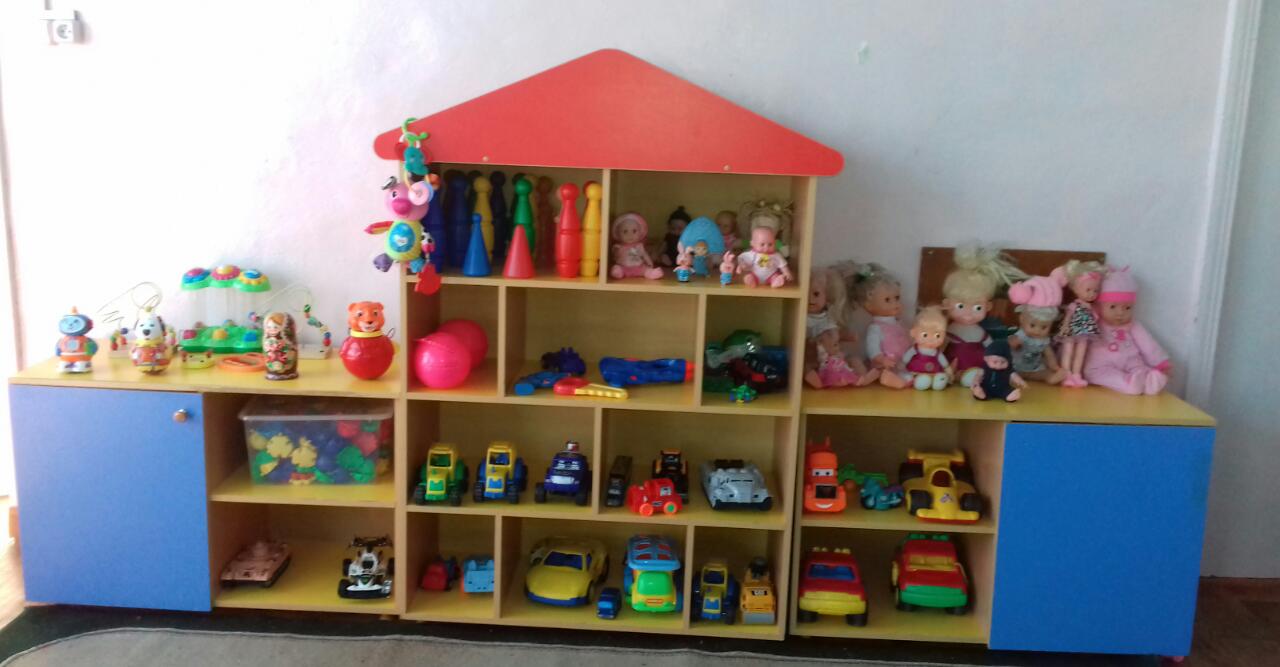 Национальный уголок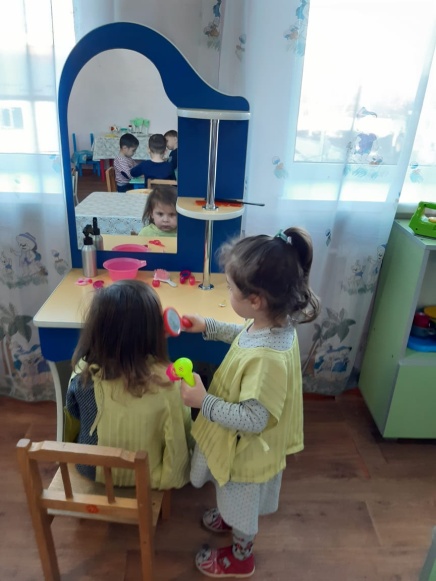 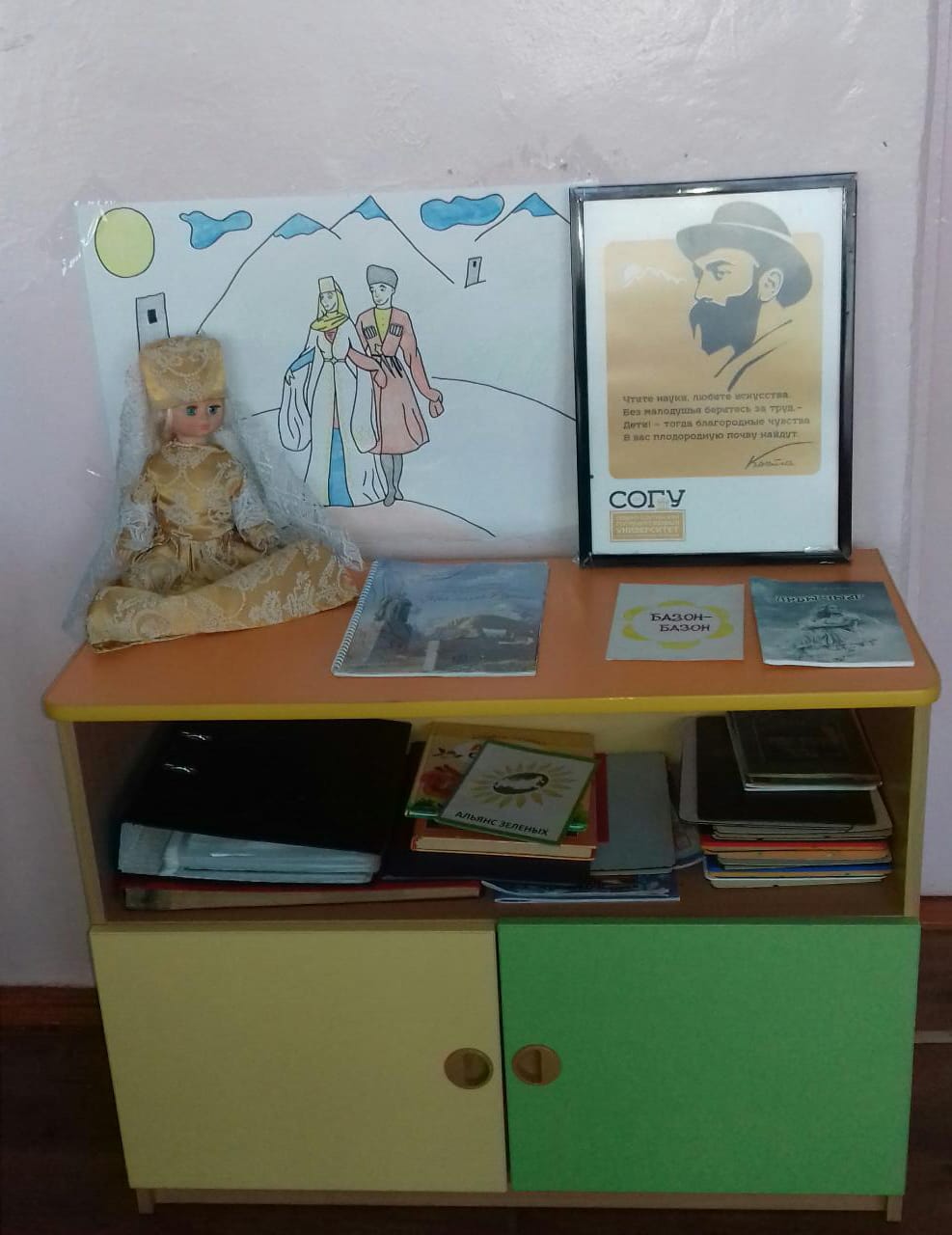 Уголок природы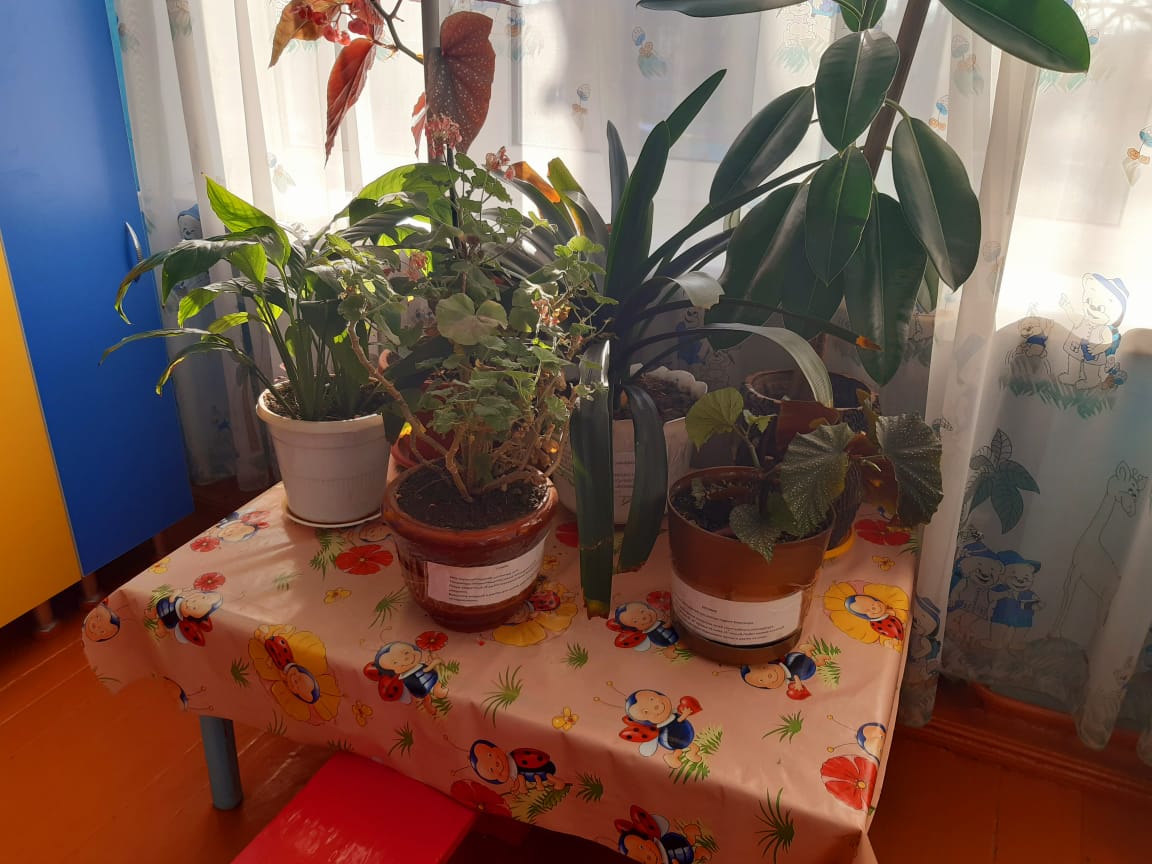 Спальная комната 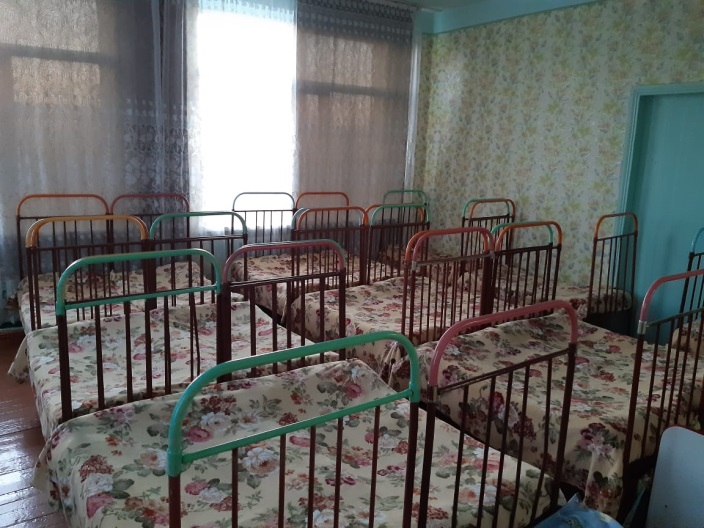 кроватки детские – 22 шт;раскладушки – 15 шт;матрасы –  37 шт;подушки – 30 шт;одеяла – 37 шт;комплекты детского постельного белья – 37 шт;пеленки;стул – 1 шт;журнальный стол – 1 шт;шкаф для одежды – 1 шт.Туалетная комнаташкафчики секционные для полотенец – 2 шт. по 20раковины детский – 2 штзеркало – 1 штаптечка – 1 штунитаз технический – 1 штФИО детейДата рождения1.Абаев Тотраз 03.03.2016г2.Багаев Артур 11.12.2016г3.Багаев Казбег18.03.2016г4.Битаров Хетаг26.09.2016г5. Базаев Сослан24.11.2015г6. Вазагов Азамат08.09.2015г7. Валиев Арсамат17.10.2016г8. Гурциева Вика30.01.2011г9. Гурциев Сармат22.12.2016г10. Дзукаев Сослан28.11.2015г11. Дзугаев Тимур05.02.2016г12. Джиоев Давид15.08.2016г13. Засеев Сармат28.04.2016г14.Кабулов Артур07.02.2016г15. Кесаев Сослан26.07.2016г16. Козонова Кира04.12.2015г17. Кокоева Дзерасса12.04.16г18. Кочиев Тамерлан16.05.2016г19.Кочиев Хетаг19.06.2016 г20.Кулумбекова Амина28.05.2016 г21.Касаева Камила30.01.2017 г22.Качмазов Азамат11.04.2016 г23.Маргиев Хетаг21.04.2016г24.Наниева Элина28.09.2016г25.Тедеев Астан10.02.2016 г26. Тедеев Аслан04.19.2016 г27. Тибилов Алан21.04.2016 г28. Тибилова Дарья23.03.2016 г29.Тибилов Михаил23.03.2016 г30.Туаев Астан10.02.2016 г31.Тигиева Арина07.11.16г32. Сабанов Батраз07.08.2014 г33.  Хугаев Даниил09.12.2015 г34. Хугаев Кантемир06.08.2016 г35.Хугаев Вадим22.06.2016г36.Чибирова Рухсана04.09.2016г37.Кокоева Белла12.03.2016 г1.Приём детей, осматривание, игры, утренняя гимнастика.7.30 – 8.20.2. Подготовка к завтраку, завтрак.8.20 – 8.50.3. Игры, самостоятельная деятельность детей.8.50 – 9.00.4. Организованная детская деятельность .9.00 – 9.15(перерыв 10 минут)9.25. – 9.40.5. Подготовка к прогулке , прогула.9.40 – 11.40.6. Возвращение с прогулки , чтение х\литературы.11.40 – 12. 05.7. Подготовка к обеду, обед.12.05 – 12.25.8. Подготовка ко сну, дневной сон.12.25 – 15.00.9. Постепенный подъём, гимнастика после сна, воздушные процедуры.15.00 – 15.25.10. Подготовка к полднику, полдник.15.25 – 15.50.11. Игры, самостоятельная и организованная деятельность детей.15.50.- 16.30.12. Подготовка к прогулке, прогулка, самостоятельная деятельность детей , уход домой.16.30. – 18.00.Познавательное развитиеОзнакомление с окружающим миромФЭМП11Речевое развитиеРазвитие речи1Художественно – эстетическое развитиеРисованиеЛепка\АппликацияМузыка11(чередуется)2Физическое развитиеФизическая культура2 в зале,1 на прогулкепонедельник1. 9.00-9.15 Ознакомление с окр. миром2. 9.25 -9.40 МузыкальноеВторник1. 9.00 -9.15 ФЭМП2. 9.25 -9.40 Физическая культурасреда1. 9.00 -9.15 Развитие осетинской речи2. 9.25 -9.40 ИЗО3.9.50-10.05 Физическая культураЧетверг1. 9.00 -9.15 Обучение русскому языку2. 9.35 -9.50 Лепка/Аппликация в режиме дня Пятница1. 9.00 – 9.15 Обучение русскому языку2. 9.25 -9.40 Музыка3.9.50-10.05 Физическая культура (на прогулке)